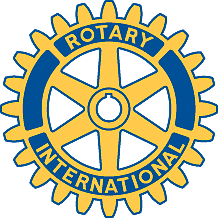 Rotary Club of Carleton Place and Mississippi Mills       Meeting of August 15th, 2016Attendees: Teresa, Mike, Brian, Brenda, Marion, Bernie, Kathy, DavidSpecial Guest: Sarah BinghamOh Canada, Grace, Happy Dollars...Chase The Ace - Sarah pulled the ticket # ending with 650. Al pulled the Queen of Clubs from the deck. The Pot is now $300.00 !!Social Event in Perth for Fri Aug 19th – cancelled. Monday Aug 22nd, there will be a discussion on New Membership. Everyone bring ideas.Update on Snow Suit Fund: Marion met with Ken and Steve. There are locations in Carleton Place already in place. They are the Independent Grocery Store, Century 21 office, LCP, and the Carembeck Community Pool. Boxes for snow suite will be supplied. We will have to deliver the full boxes. It was suggested that we have a "Kick-off" for Carleton Place. Sarah suggested we talk to Lisa from Valley Granite and Tile for help. The drive is from the beginning of Sept to mid week Oct. Rideau Cleaners in Smiths Falls will repair and clean donated snow suits. Adult and children's snow suits are required. Our club will be responsible for Carleton Place, Almonte and Pakenham. Brenda and David are to brain storm and come up with ideas for next meeting.Sarah had a very informative presentation for us on 2nd stage housing.Next Board Meeting will be Sept 19 2016.Meeting adjourned.